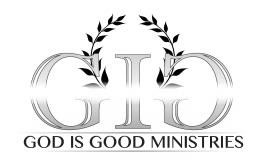 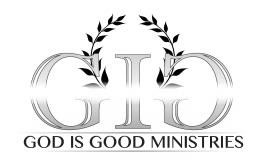 Scholarship Application 2023Questions?  Please contact Sis. Carolyn Coward: ccoward@southwest.tn.edu Application due date: Sunday, July 30, 2023  Dr. Frank E. Ray, Sr.  Living Legend Scholarship 2023 DEADLINE for scholarship applications is Sunday, July 30, 2023 at 12:00 p.m.  (NO EXCEPTIONS) Refer to application process below for a list of the supporting documents needed (i.e., reference forms, evidence of GPA, etc.)  Incomplete applications will not be considered. If any question does not apply to you in this application, please put N/A in the space. Type or print legibly.  Illegible applications will be returned to you.   You will be notified by phone or mail by August 6 regarding the status of your application. If you have any questions about the application, please contact Sis. Carolyn Coward. PURPOSE The mission of the scholarship is to provide financial assistance to individuals enrolled for undergraduate study in community colleges, colleges, trade schools and universities.  The Scholarship principally targets two and four year academic programs; however, certificate/licensing programs including but not limited to fields such as paralegal training, IT, ultrasound techs, medical records personnel and nursing are also eligible.   FINANCIAL ASSISTANCE is based on financial need, academic performance, leadership potential, and participation at New Salem Baptist Church (“NSBC”).  Scholarships are awarded and/ or renewed annually provided funds are available. In addition, the scholarship may be renewed provided the award recipient meets the conditions outlined below in Scholarship College.  SCHOLARSHIP AWARDS God is Good Ministries (“GIGM”) awards scholarships on the basis of a comprehensive process.  Areas that are reviewed by the committee include, but are not limited to the following: Academic Accomplishments, Community Service, References, Personal Essay and Financial Need.  GIGM pays scholarship funds directly to the recipient’s school after the drop/add period. Scholarships are awarded each semester and will be continued each semester if the student maintains a 2.5 GPA each semester. GIGM are awarded without regard to race, color, ethnicity, gender or sexual orientation.  Scholarships awarded are based upon the availability of funds and additional qualifying criteria. CRITERIA   Applicants must be an active member of New Salem Baptist Church. Applicants must be completing or have completed high school successfully with a minimum GPA of 2.5 on a 4.0 scale. Applicants must be accepted as a full time student at a college, university, or trade school program for the upcoming fall academic semester.  If scholarship money is awarded, this is the only program that will receive the funds on behalf of the applicant. Applicants must demonstrate a need for financial assistance.  Applicants must complete and submit a Scholarship Application by Sunday, July 30, 2023. Scholarship recipient(s) will receive their check for the next semester only after their grades from the previous semester have been received and the drop/add date has passed. TIMELINE Both new and college applicant applications are due Sunday, July 30, 2023.    Applicants are notified if awarded a scholarship by August 6, 2023. Application Process   NEW SCHOLARSHIP APPLICANTS MUST PROVIDE: Completed application form.  Official high school transcript in a sealed envelope from the institution.  Two academic references from a guidance counselor or teacher.  A letter completed reference from an employer or other community member. Letter from each that are applicable: NSBC Christian Academy General Superintendent, Youth Director, Music/Choir Director, Usher President, Media Director, etc. attesting to your active participation in ministry activities. Proof of acceptance at an academic, vocational or technical school for post-secondary studies. Demonstrated financial need.  A personal essay of 500 words stating why it is important to have a personal relationship with God. COLLEGE APPLICANTS MUST PROVIDE: New Salem Baptist Church membership with member identification number College applicant may be awarded if he/she is a full time full time student at a college, university, or trade school program for the upcoming fall academic semester, if he/she has maintained a 2.5 average GPA.  The scholarship recipient must demonstrate need for continued financial assistance. A personal statement of 500 words describing their experience during their academic year and what they have learned that will help them have a closer relationship with God. Completed application form. Students must provide a transcript for consideration. Students may provide a transcript printed from an online college record through the prior semester or an official transcript.  Awards will be made provisionally pending receipt of final grades from spring semester of that year. College applications are due by Sunday, July 30, 2023. SCHOLARSHIP AWARDS Award notification will be given by August 6, 2023.  Applicant must provide their NSBC member ID, the correct mailing address of their institution and the department where their scholarship check is to be received. Award amounts will be distributed each semester after a student’s final grades are received by God is Good Ministries CRITERIA FOR SCHOLARSHIP RECIPIENTS All recipients must apply for FAFSA/Pell Grant. If applicant is awarded a scholarship, the recipient is required to participate in college day at NSBC in the spring semester. Scholarship recipients will receive their check for the next semester only after their grades from the previous semester have been received.  Students must receive a 2.5 grade point average based on a 4.0 scale. Essay Instructions Write an essay of 500 words in length on the topic listed below. Your essay must include an introductory paragraph, two to three body paragraphs, and a concluding paragraph. Your essay will be evaluated on organization, development, grammar, mechanics, and how well you deal with the assigned topic. Be sure to indent your paragraphs. Please be sure to discuss your points in detail and not merely list them. Make up a title for your essay. Be sure to word-process your essay. Proofread your essay and correct any errors you may find. Place your name and date in the upper left corner of the page. Topic:  Why it is important to have a personal relationship with God The topic below is for college applicants. Topic: Describe your college experience the past academic year. In your description, please include what you have learned to help you have a closer walk with the Lord. Please follow the same instructions as printed above. Deadline for the application is Sunday, July 30, 2023.  Applications postmarked after this date will not be considered. Please mail OR submit application in person to: Dr. Frank E. Ray, Sr.  Legacy Scholarship Program God is Good Ministries Attn: Amber Ray 2267 South Parkway East Memphis, TN 38114 (901) 458-1300 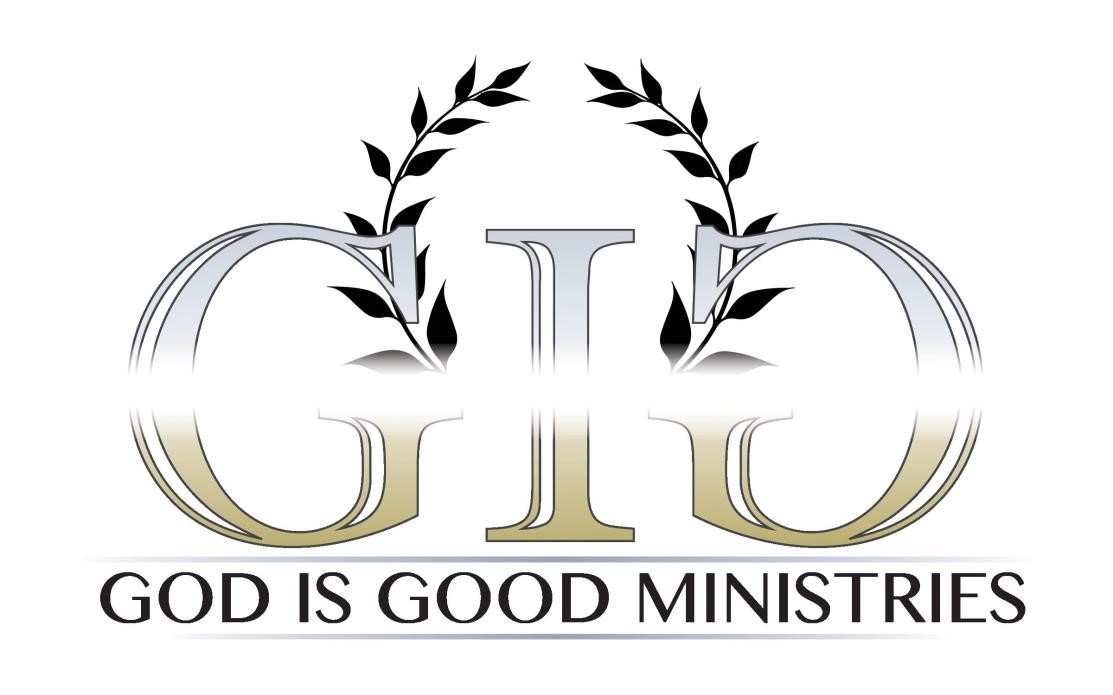 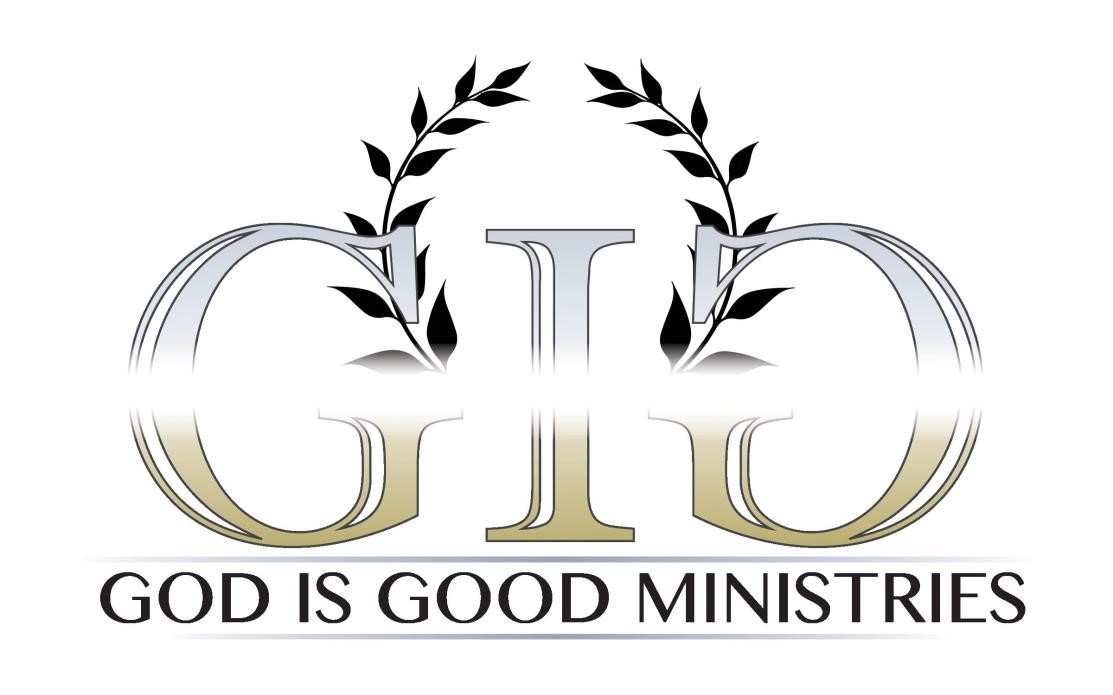 Application 2022 (must be filled out by applicant) Please list the following information on a separate sheet if needed.  STATEMENT OF ACCURACY I hereby affirm that all the above stated information provided by me to the God is Good Ministries Scholarship Committee is true, correct and without forgery.  I also consent that my picture may be taken and used for any purpose deemed necessary to promote the Dr. Frank E. Ray, Sr. Legacy Scholarship Program. I hereby understand that if chosen as a scholarship winner, according to God is Good Ministries scholarship policy, I must provide evidence of enrollment/registration at the post-secondary institution of my choice before scholarship funds can be awarded. I further understand that I must participate in College Day by NSBC. Signature of scholarship applicant: _______ _____________________    Date:  _______________________  Witness__________________________________________________   Date: ________________________  The deadline for this application to be received by God is Good Ministries is Sunday, July 30, 2023, 12:00 p.m.    No exceptions! 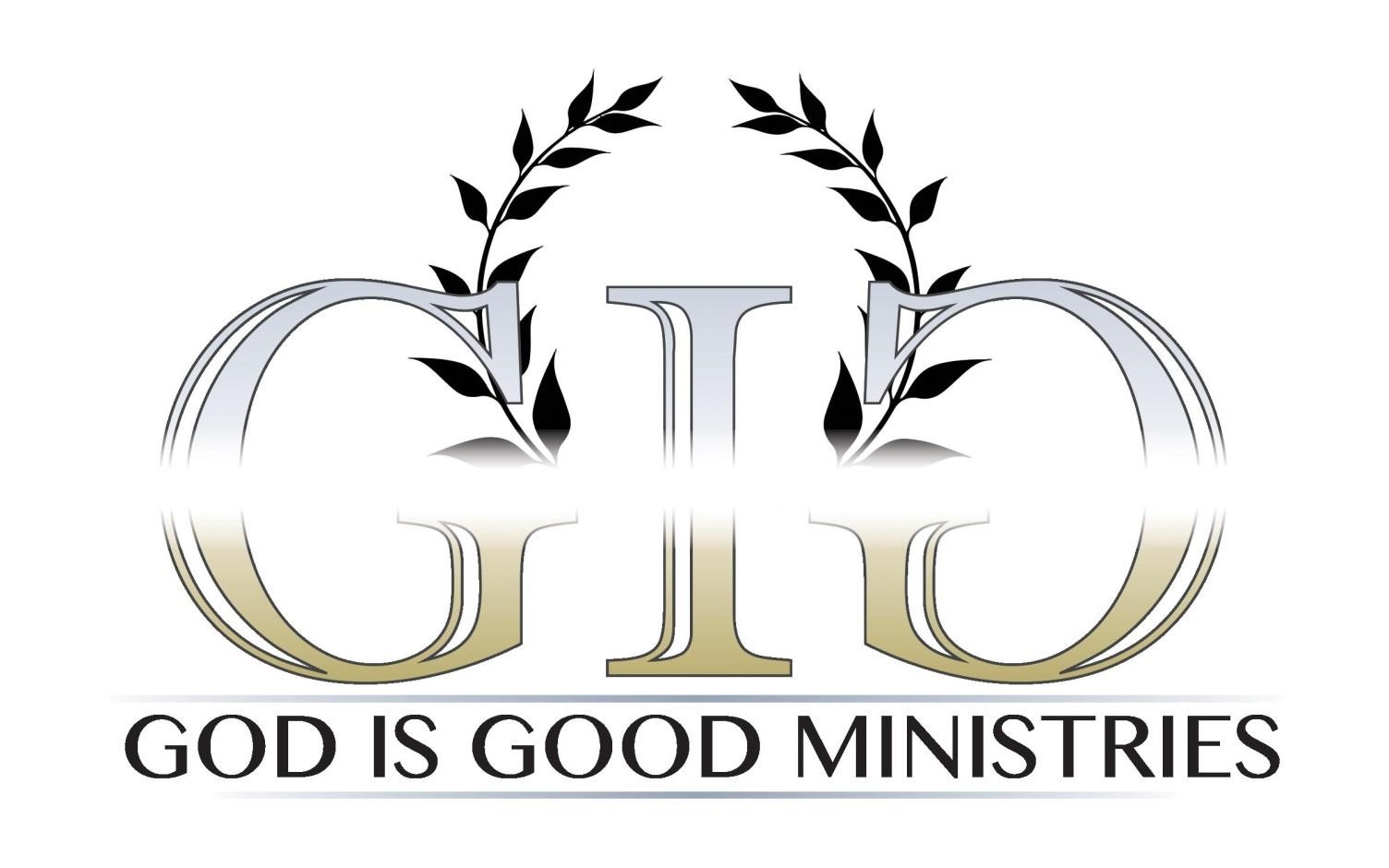 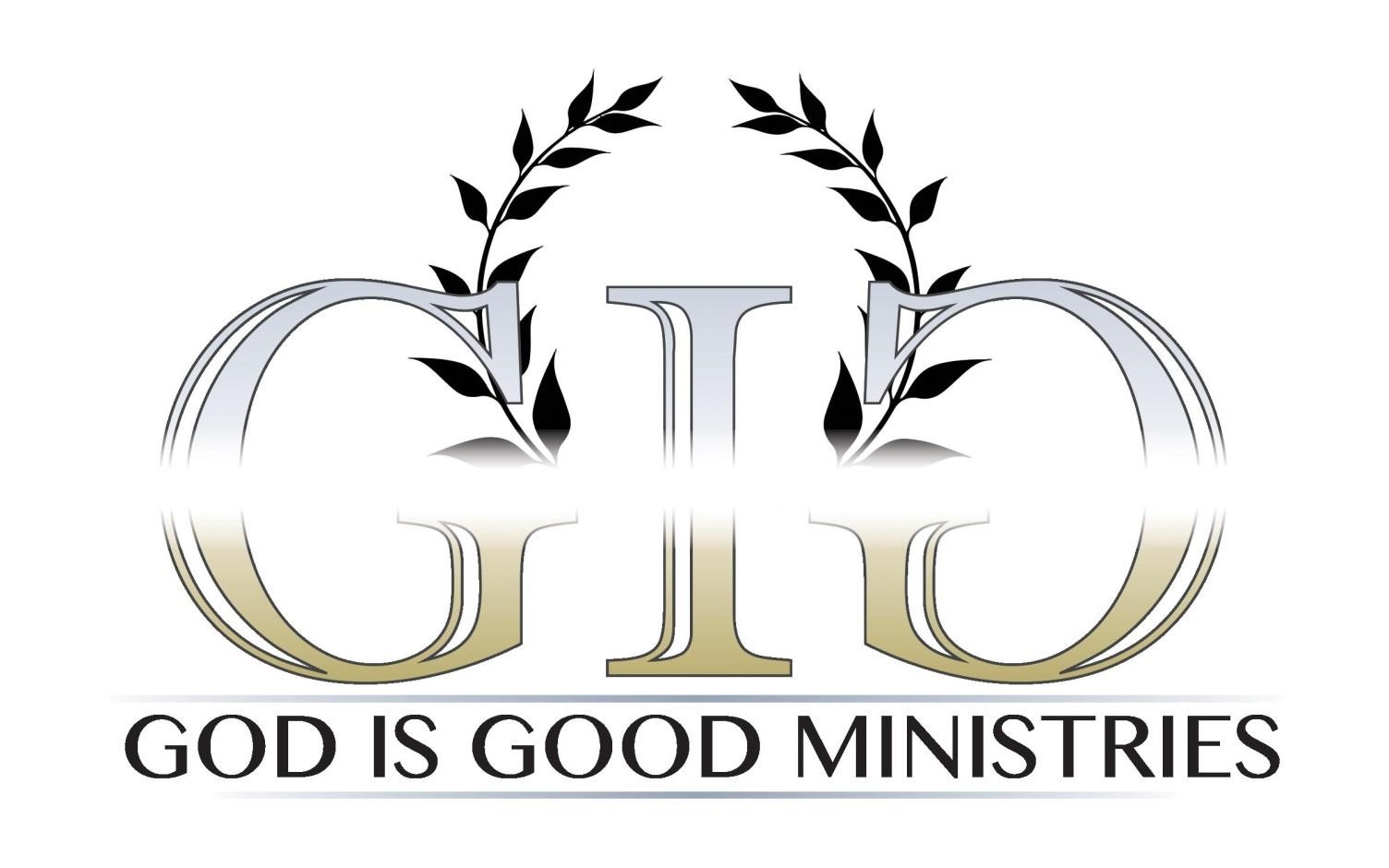 Please check one of the following: New Scholarship applicant_______ College  Applicant   ________      Please type on a separate sheet or print your answers below.  If application is illegible it will be returned to you. Please type on a separate sheet or print your answers below.  If application is illegible it will be returned to you. Please type on a separate sheet or print your answers below.  If application is illegible it will be returned to you. Please type on a separate sheet or print your answers below.  If application is illegible it will be returned to you. Please type on a separate sheet or print your answers below.  If application is illegible it will be returned to you. Please type on a separate sheet or print your answers below.  If application is illegible it will be returned to you. Please type on a separate sheet or print your answers below.  If application is illegible it will be returned to you. Please type on a separate sheet or print your answers below.  If application is illegible it will be returned to you. Please type on a separate sheet or print your answers below.  If application is illegible it will be returned to you. Please type on a separate sheet or print your answers below.  If application is illegible it will be returned to you. 1 Last Name: Last Name: Last Name: First Name: First Name: First Name: First Name: First Name: First Name: 2 Mailing Address::                           Street:  _________________________________________________________                           City:                                         State:                                ZIP: Mailing Address::                           Street:  _________________________________________________________                           City:                                         State:                                ZIP: Mailing Address::                           Street:  _________________________________________________________                           City:                                         State:                                ZIP: Mailing Address::                           Street:  _________________________________________________________                           City:                                         State:                                ZIP: Mailing Address::                           Street:  _________________________________________________________                           City:                                         State:                                ZIP: Mailing Address::                           Street:  _________________________________________________________                           City:                                         State:                                ZIP: Mailing Address::                           Street:  _________________________________________________________                           City:                                         State:                                ZIP: Mailing Address::                           Street:  _________________________________________________________                           City:                                         State:                                ZIP: Mailing Address::                           Street:  _________________________________________________________                           City:                                         State:                                ZIP: 3 Daytime Telephone Number:  (          )        Email address:________________________________________ __ Daytime Telephone Number:  (          )        Email address:________________________________________ __ Daytime Telephone Number:  (          )        Email address:________________________________________ __ Daytime Telephone Number:  (          )        Email address:________________________________________ __ Daytime Telephone Number:  (          )        Email address:________________________________________ __ Daytime Telephone Number:  (          )        Email address:________________________________________ __ Daytime Telephone Number:  (          )        Email address:________________________________________ __ Daytime Telephone Number:  (          )        Email address:________________________________________ __ Daytime Telephone Number:  (          )        Email address:________________________________________ __ 4 Current High School: Current High School: Current High School: Current High School: Current High School: Current High School: Current High School: Number of years attended HS: Number of years attended HS: 5 I will be attending the following school in the Fall of 2023:  ___________________________________ Address/ Phone  I will be attending the following school in the Fall of 2023:  ___________________________________ Address/ Phone  I will be attending the following school in the Fall of 2023:  ___________________________________ Address/ Phone  I will be attending the following school in the Fall of 2023:  ___________________________________ Address/ Phone  I will be attending the following school in the Fall of 2023:  ___________________________________ Address/ Phone  I will be attending the following school in the Fall of 2023:  ___________________________________ Address/ Phone  I will be attending the following school in the Fall of 2023:  ___________________________________ Address/ Phone  I will be attending the following school in the Fall of 2023:  ___________________________________ Address/ Phone  I will be attending the following school in the Fall of 2023:  ___________________________________ Address/ Phone  6 What year will you enter school?   Freshman          Sophomore         Junior           Senior What year will you enter school?   Freshman          Sophomore         Junior           Senior What year will you enter school?   Freshman          Sophomore         Junior           Senior What year will you enter school?   Freshman          Sophomore         Junior           Senior What year will you enter school?   Freshman          Sophomore         Junior           Senior What year will you enter school?   Freshman          Sophomore         Junior           Senior What year will you enter school?   Freshman          Sophomore         Junior           Senior What year will you enter school?   Freshman          Sophomore         Junior           Senior What year will you enter school?   Freshman          Sophomore         Junior           Senior 7 Will you be a full time student?   ______________________________________________________ Will you be a full time student?   ______________________________________________________ Will you be a full time student?   ______________________________________________________ Will you be a full time student?   ______________________________________________________ Will you be a full time student?   ______________________________________________________ Will you be a full time student?   ______________________________________________________ Will you be a full time student?   ______________________________________________________ Will you be a full time student?   ______________________________________________________ Will you be a full time student?   ______________________________________________________ 8  Will you be a commuting student?  Will you live on campus? ____________________________________ If you are not living on campus, where will you be living? _______________________________________  Will you be a commuting student?  Will you live on campus? ____________________________________ If you are not living on campus, where will you be living? _______________________________________  Will you be a commuting student?  Will you live on campus? ____________________________________ If you are not living on campus, where will you be living? _______________________________________  Will you be a commuting student?  Will you live on campus? ____________________________________ If you are not living on campus, where will you be living? _______________________________________  Will you be a commuting student?  Will you live on campus? ____________________________________ If you are not living on campus, where will you be living? _______________________________________  Will you be a commuting student?  Will you live on campus? ____________________________________ If you are not living on campus, where will you be living? _______________________________________  Will you be a commuting student?  Will you live on campus? ____________________________________ If you are not living on campus, where will you be living? _______________________________________  Will you be a commuting student?  Will you live on campus? ____________________________________ If you are not living on campus, where will you be living? _______________________________________  Will you be a commuting student?  Will you live on campus? ____________________________________ If you are not living on campus, where will you be living? _______________________________________ 9 Grade Point Average (GPA): __________    (On a 4.0 scale)   Attach proof of GPA; your most recent official school transcript required.   Grade Point Average (GPA): __________    (On a 4.0 scale)   Attach proof of GPA; your most recent official school transcript required.   Grade Point Average (GPA): __________    (On a 4.0 scale)   Attach proof of GPA; your most recent official school transcript required.   Grade Point Average (GPA): __________    (On a 4.0 scale)   Attach proof of GPA; your most recent official school transcript required.   Grade Point Average (GPA): __________    (On a 4.0 scale)   Attach proof of GPA; your most recent official school transcript required.   Grade Point Average (GPA): __________    (On a 4.0 scale)   Attach proof of GPA; your most recent official school transcript required.   Grade Point Average (GPA): __________    (On a 4.0 scale)   Attach proof of GPA; your most recent official school transcript required.   Grade Point Average (GPA): __________    (On a 4.0 scale)   Attach proof of GPA; your most recent official school transcript required.   Grade Point Average (GPA): __________    (On a 4.0 scale)   Attach proof of GPA; your most recent official school transcript required.   10 ACT Score:__________   Or       SAT Score: __________  A copy of your ACT or SAT score sheet on official high school transcript is required. ACT Score:__________   Or       SAT Score: __________  A copy of your ACT or SAT score sheet on official high school transcript is required. ACT Score:__________   Or       SAT Score: __________  A copy of your ACT or SAT score sheet on official high school transcript is required. ACT Score:__________   Or       SAT Score: __________  A copy of your ACT or SAT score sheet on official high school transcript is required. ACT Score:__________   Or       SAT Score: __________  A copy of your ACT or SAT score sheet on official high school transcript is required. ACT Score:__________   Or       SAT Score: __________  A copy of your ACT or SAT score sheet on official high school transcript is required. ACT Score:__________   Or       SAT Score: __________  A copy of your ACT or SAT score sheet on official high school transcript is required. ACT Score:__________   Or       SAT Score: __________  A copy of your ACT or SAT score sheet on official high school transcript is required. ACT Score:__________   Or       SAT Score: __________  A copy of your ACT or SAT score sheet on official high school transcript is required. 11 Name & address of parent(s) or legal guardian(s):   Use reverse side of application if you need more space. Name (s)   ______________________________________________________________________________ Street:  ___________________________ City:_____________________  State: ______ ZIP:_____________ Home phone of parents or legal guardians: _______________________________________   Name & address of parent(s) or legal guardian(s):   Use reverse side of application if you need more space. Name (s)   ______________________________________________________________________________ Street:  ___________________________ City:_____________________  State: ______ ZIP:_____________ Home phone of parents or legal guardians: _______________________________________   Name & address of parent(s) or legal guardian(s):   Use reverse side of application if you need more space. Name (s)   ______________________________________________________________________________ Street:  ___________________________ City:_____________________  State: ______ ZIP:_____________ Home phone of parents or legal guardians: _______________________________________   Name & address of parent(s) or legal guardian(s):   Use reverse side of application if you need more space. Name (s)   ______________________________________________________________________________ Street:  ___________________________ City:_____________________  State: ______ ZIP:_____________ Home phone of parents or legal guardians: _______________________________________   Name & address of parent(s) or legal guardian(s):   Use reverse side of application if you need more space. Name (s)   ______________________________________________________________________________ Street:  ___________________________ City:_____________________  State: ______ ZIP:_____________ Home phone of parents or legal guardians: _______________________________________   Name & address of parent(s) or legal guardian(s):   Use reverse side of application if you need more space. Name (s)   ______________________________________________________________________________ Street:  ___________________________ City:_____________________  State: ______ ZIP:_____________ Home phone of parents or legal guardians: _______________________________________   Name & address of parent(s) or legal guardian(s):   Use reverse side of application if you need more space. Name (s)   ______________________________________________________________________________ Street:  ___________________________ City:_____________________  State: ______ ZIP:_____________ Home phone of parents or legal guardians: _______________________________________   Name & address of parent(s) or legal guardian(s):   Use reverse side of application if you need more space. Name (s)   ______________________________________________________________________________ Street:  ___________________________ City:_____________________  State: ______ ZIP:_____________ Home phone of parents or legal guardians: _______________________________________   Name & address of parent(s) or legal guardian(s):   Use reverse side of application if you need more space. Name (s)   ______________________________________________________________________________ Street:  ___________________________ City:_____________________  State: ______ ZIP:_____________ Home phone of parents or legal guardians: _______________________________________   12 List the name of any college you have attended.  List the name of any college you have attended.  List the name of any college you have attended.  List the name of any college you have attended.  Year Began Year  Ended   Year  Graduated Year  Graduated Type of Degree Received  A. B. C. 13 What specialty/major do you plan to major in as you continue your education? What specialty/major do you plan to major in as you continue your education? What specialty/major do you plan to major in as you continue your education? What specialty/major do you plan to major in as you continue your education? What specialty/major do you plan to major in as you continue your education? What specialty/major do you plan to major in as you continue your education? What specialty/major do you plan to major in as you continue your education? What specialty/major do you plan to major in as you continue your education? What specialty/major do you plan to major in as you continue your education? 14 List expenses you expect to incur per semester or quarter:   (Approximate figures acceptable)    Make additional comments if needed.                             List expenses you expect to incur per semester or quarter:   (Approximate figures acceptable)    Make additional comments if needed.                             List expenses you expect to incur per semester or quarter:   (Approximate figures acceptable)    Make additional comments if needed.                             List expenses you expect to incur per semester or quarter:   (Approximate figures acceptable)    Make additional comments if needed.                             List expenses you expect to incur per semester or quarter:   (Approximate figures acceptable)    Make additional comments if needed.                             List expenses you expect to incur per semester or quarter:   (Approximate figures acceptable)    Make additional comments if needed.                             List expenses you expect to incur per semester or quarter:   (Approximate figures acceptable)    Make additional comments if needed.                             List expenses you expect to incur per semester or quarter:   (Approximate figures acceptable)    Make additional comments if needed.                             List expenses you expect to incur per semester or quarter:   (Approximate figures acceptable)    Make additional comments if needed.                             A. A. Tuition:                    Amount:  $  Tuition:                    Amount:  $  Tuition:                    Amount:  $  Tuition:                    Amount:  $  Tuition:                    Amount:  $  Tuition:                    Amount:  $  Tuition:                    Amount:  $  B. B. Books:                     Amount:  $ Books:                     Amount:  $ Books:                     Amount:  $ Books:                     Amount:  $ Books:                     Amount:  $ Books:                     Amount:  $ Books:                     Amount:  $ C. C. Room & Board:       Amount:  $ Room & Board:       Amount:  $ Room & Board:       Amount:  $ Room & Board:       Amount:  $ Room & Board:       Amount:  $ Room & Board:       Amount:  $ Room & Board:       Amount:  $ D. D. Other expenses:     Amount:  $                                              Other expenses:     Amount:  $                                              Other expenses:     Amount:  $                                              Other expenses:     Amount:  $                                              Other expenses:     Amount:  $                                              Other expenses:     Amount:  $                                              Other expenses:     Amount:  $                                              E. E. Other expenses:     Amount:  $                                                                        “ Other expenses:     Amount:  $                                                                        “ Other expenses:     Amount:  $                                                                        “ Other expenses:     Amount:  $                                                                        “ Other expenses:     Amount:  $                                                                        “ Other expenses:     Amount:  $                                                                        “ Other expenses:     Amount:  $                                                                        “ 15 List other financial assistance you will receive per semester or quarter:        List other financial assistance you will receive per semester or quarter:        List other financial assistance you will receive per semester or quarter:        List other financial assistance you will receive per semester or quarter:        List other financial assistance you will receive per semester or quarter:        List other financial assistance you will receive per semester or quarter:        List other financial assistance you will receive per semester or quarter:        List other financial assistance you will receive per semester or quarter:        List other financial assistance you will receive per semester or quarter:        A. A. Personal:                                    Amount:  $ Personal:                                    Amount:  $ Personal:                                    Amount:  $ Personal:                                    Amount:  $ Personal:                                    Amount:  $ Personal:                                    Amount:  $ Personal:                                    Amount:  $ B. B. Other Scholarship(s):                 Amount:  $                                       Other Scholarship(s):                 Amount:  $                                       Other Scholarship(s):                 Amount:  $                                       Other Scholarship(s):                 Amount:  $                                       Other Scholarship(s):                 Amount:  $                                       Other Scholarship(s):                 Amount:  $                                       Other Scholarship(s):                 Amount:  $                                       C. C. Grants:                                       Amount:  $                                                                Grants:                                       Amount:  $                                                                Grants:                                       Amount:  $                                                                Grants:                                       Amount:  $                                                                Grants:                                       Amount:  $                                                                Grants:                                       Amount:  $                                                                Grants:                                       Amount:  $                                                                C. C. Student Loan(s):                        Amount:  $                                                                Student Loan(s):                        Amount:  $                                                                Student Loan(s):                        Amount:  $                                                                Student Loan(s):                        Amount:  $                                                                Student Loan(s):                        Amount:  $                                                                Student Loan(s):                        Amount:  $                                                                Student Loan(s):                        Amount:  $                                                                D. D. Other Financial Resources:       Amount:  $                                                               Other Financial Resources:       Amount:  $                                                               Other Financial Resources:       Amount:  $                                                               Other Financial Resources:       Amount:  $                                                               Other Financial Resources:       Amount:  $                                                               Other Financial Resources:       Amount:  $                                                               Other Financial Resources:       Amount:  $                                                               16 CHURCH/SCHOOL EXTRA-CURRICULAR ACTIVITIES: Please list church/school extra-curricular activities in which you have participated.  Note leadership roles and dates. CHURCH/SCHOOL EXTRA-CURRICULAR ACTIVITIES: Please list church/school extra-curricular activities in which you have participated.  Note leadership roles and dates. CHURCH/SCHOOL EXTRA-CURRICULAR ACTIVITIES: Please list church/school extra-curricular activities in which you have participated.  Note leadership roles and dates. 17 AREA OF STUDY: What do you want to study and why? AREA OF STUDY: What do you want to study and why? AREA OF STUDY: What do you want to study and why? 18 ORGANIZATIONS: Please list community organizations such as service, volunteer and religious organizations in which you are now active or have previously been active.  Note leadership roles and dates. ORGANIZATIONS: Please list community organizations such as service, volunteer and religious organizations in which you are now active or have previously been active.  Note leadership roles and dates. ORGANIZATIONS: Please list community organizations such as service, volunteer and religious organizations in which you are now active or have previously been active.  Note leadership roles and dates. 19 RECOGNITIONS: Please list important awards and recognitions received.  Note organizations presenting honor and date. RECOGNITIONS: Please list important awards and recognitions received.  Note organizations presenting honor and date. RECOGNITIONS: Please list important awards and recognitions received.  Note organizations presenting honor and date. 20 GOALS:  What are the short and long term goals for your life? GOALS:  What are the short and long term goals for your life? GOALS:  What are the short and long term goals for your life? 21 NEED:  Please explain your need for the Legacy Scholarship NEED:  Please explain your need for the Legacy Scholarship NEED:  Please explain your need for the Legacy Scholarship 22  CAREER PLANS: What are your career plans and what would you like to be doing in 10 years?  CAREER PLANS: What are your career plans and what would you like to be doing in 10 years?  CAREER PLANS: What are your career plans and what would you like to be doing in 10 years? 26 The following items must be attached to this application in order for the application to qualify to be reviewed by the scholarship committee.   Your application will be returned to you if these items are not attached to this application.   (No exceptions.)   Circle “YES” or “NO” to be sure you have attached each item as required. The following items must be attached to this application in order for the application to qualify to be reviewed by the scholarship committee.   Your application will be returned to you if these items are not attached to this application.   (No exceptions.)   Circle “YES” or “NO” to be sure you have attached each item as required. The following items must be attached to this application in order for the application to qualify to be reviewed by the scholarship committee.   Your application will be returned to you if these items are not attached to this application.   (No exceptions.)   Circle “YES” or “NO” to be sure you have attached each item as required. YES NO Two reference forms.   Your references will mail these to the God is Good Ministries marked attention Amber Ray/ Scholarship Committee.  YES NO Proof of college acceptance or current student enrollment.   A letter of college acceptance or program acceptance is required for receipt of funds. YES NO Most recent official high school or official college transcript. Photocopies of your transcript are not acceptable.  YES NO  Answers to questions 1-22 